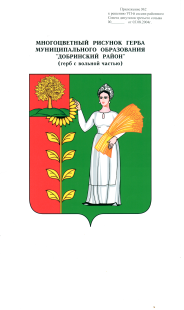                                       П О С Т А Н О В Л Е Н И Е            администрации сельского поселения Петровский сельсовет               Добринского муниципального района Липецкой области11.04.2014г.		        п.свх.Петровский   	                                 № 11О внесении изменений в муниципальную Программу «Устойчивое развитие  территории сельского поселения Петровский сельсовет  на 2014-2020 годы»В соответствии с решением Совета депутатов сельского поселения Петровский сельсовет от 22.06.2009г. № 113-рс «О Стратегии социально-экономического развития территории сельского поселения Петровский сельсовет Добринского муниципального района Липецкой области на период до 2020 года» и постановления администрации сельского поселения Петровский сельсовет от 20.09.2013г.  № 37 «О Порядке разработки, реализации и проведения оценки эффективности муниципальных программ сельского поселения Петровский сельсовет Добринского муниципального района Липецкой области российской Федерации» администрация сельского поселения Петровский сельсоветПОСТАНОВЛЯЕТ:1. Внести изменения в муниципальную Программу «Устойчивое развитие территории сельского поселения Петровский  сельсовет  на 2014-2020 годы» (утвержденную постановлением № 38-а от 02.10.2013г., в редакции  №                   (приложение).2.Настоящее постановление вступает в силу с момента официального обнародования.3.Контроль за исполнением настоящего постановления оставляю за собой.И.о.главы  администрации сельского поселения Петровский  сельсовет                                                        С.Н. Колгин                                                                                                               Приняты                                                                            постановлением администрации                                                                               сельского поселения                                                                            от 11.04.2014  № 11                                              Изменения в муниципальную Программа«Устойчивое развитие территории сельского поселения Петровский  сельсовет на 2014-2020 годы» (утвержденную постановлением № 38-а от 02.10.2013г., в редакции     Паспорт муниципальной программы «Устойчивое развитие территории сельского поселения  Петровский сельсовет  на 2014-2020 годы»Сроки и этапы реализации муниципальной программы2014 – 2020 годыПодпрограммы1. «Обеспечение населения качественной, развитой инфраструктурой и повышение уровня благоустройства  территории сельского поселения Петровский  сельсовет» .2. «Развитие социальной сферы на территории сельского поселения Петровский сельсовет».3. « Обеспечение безопасности человека и природной среды на территории сельского поселения Петровский сельсовет».4. «Обеспечение  реализации  муниципальной  политики   на территории  сельского поселения  Петровский сельсовет»Цель муниципальной программыСбалансированное, комплексное развитие сельского поселения  Петровский сельсовет Добринского муниципального районаИндикаторы цели- темп роста инвестиций в основной капитал (по полному кругу предприятий), %;- темп роста налоговых поступлений ,%;- темп роста среднемесячной начисленной заработной платы, %.- ввод жилья, кв. м.Задачи муниципальной программыОбеспечение жителей качественной инфраструктурой и услугами благоустройстваСоздание условий для развития человеческого потенциала.Создание условий для безопасного проживания, работы и отдыха на территории поселения, сохранение и развитие природного потенциала поселения.Повышение эффективности  деятельности администрации сельского поселения Петровский сельсоветПоказатели задач1. Удельный вес дорог с твердым покрытием в общей протяженности дорог местного значения в пределах поселения,%.2. Доля протяженности освещенных частей улиц, проездов в их общей протяженности,%.3. Обеспеченность населения централизованным водоснабжением,% Объем внебюджетных источников, привлеченных на благоустройство, из расчета на 1 жителя поселения, тыс. руб./чел.5. Доля населения, систематически занимающегося физической культурой и спортом, %.6. Доля населения, участвующего в культурно-досуговых мероприятиях , %.7. Количество экземпляров новых поступлений в библиотечный фонд,ед..8. Динамика сокращения деструктивных событий, ед.9. Доля муниципальных служащих прошедших повышение квалификации от общего количества муниципальных служащих,%